                        KBDB - RFCB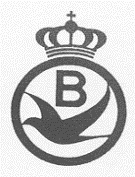 CHATEAUROUX 15/08/2020N° mand/totaal aantal manden          Naam/localiteit of stempel inkorvingsbureelN° du panier/nombre total de paniers    Nom/localité ou cachet du bureau d’enlogement………….../……………………    ………………………………………Deze mand bevat                 ..................... duivers/mâlesCe panier contient                ..................... duivinnen/femelles                        KBDB - RFCBCHATEAUROUX 15/08/2020N° mand/totaal aantal manden          Naam/localiteit of stempel inkorvingsbureelN° du panier/nombre total de paniers    Nom/localité ou cachet du bureau d’enlogement………….../……………………    ………………………………………Deze mand bevat                 ..................... duivers/mâlesCe panier contient                ..................... duivinnen/femelles                        KBDB - RFCBCHATEAUROUX 15/08/2020N° mand/totaal aantal manden          Naam/localiteit of stempel inkorvingsbureelN° du panier/nombre total de paniers    Nom/localité ou cachet du bureau d’enlogement………….../……………………    ………………………………………Deze mand bevat                 ..................... duivers/mâlesCe panier contient                ..................... duivinnen/femelles                       KBDB - RFCBCHATEAUROUX 15/08/2020N° mand/totaal aantal manden          Naam/localiteit of stempel inkorvingsbureelN° du panier/nombre total de paniers    Nom/localité ou cachet du bureau d’enlogement………….../……………………    ………………………………………Deze mand bevat                 ..................... duivers/mâlesCe panier contient                ..................... duivinnen/femelles